SEOUL NATIONAL UNIVERSITY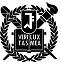 Office of Admissions, Seoul National University1 Gwanak-ro, Gwanak-gu, Seoul 151-742, Korea  /  Tel 82-2-880-6971, 6977  /  Fax 82-2-873-5021Session: Spring 2019Name of Institution: ①                                                          - School/Dept./Major: ②                                                          - Duration of Enrollment: ③                      ∼                               - Address: ④                                                                     - Date of Graduation: ⑤                    Degree: ⑥                 To whom it may concern: We are pleased to inform that (⑦____________________), your alumnus/alumnae or a current student, has been admitted to Seoul National University. Please examine the enrollment record above, complete the verification report below and return it to us as soon as possible. Do not separate the verification report portion as the form is required to be returned in its entirety. Your answers are greatly appreciated and will be held in strict confidence. Thank you for your cooperation. LETTER OF AGREEMENTTo whom it may concern:Please note that I have applied to Seoul National University in Seoul, Korea for the 2019 Spring semester and agree that Seoul National University could rightfully make a request for my enrollment records.In accordance with my agreement, I request your full cooperation to Seoul National University in providing the requested information. Name: ⑧                                (Signature) ⑨                             Date of birth: ⑩                       VERIFICATION REPORT (School/University use only)Accuracy of enrollment record above: 	Correct □   Incorrect □ Additional comments: Name:                       Title:                         (Signature)                   ※ Instructions  1. Must type in English. Please type in the answers on a PC and print out the completed form for submission. (Chinese character may be used for Chinese or Japanese schools.)  2. The letter of agreement will be sent to the school, from which you have graduated, in order to obtain confirmation on your academic records. Any falsified information on your application documents or a lack of response from the school can be grounds for rescinding of the offered admission.  3. The answers must pertain to the final school/university from which you have graduated (will graduate).   4. Instructions for completion     ① Name of School or University you have attended     ② Please write down the name of School (Department) and Major.③ Please write down the exact date of admission (transfer) and date of graduation (withdrawal). Please provide date, month, and year in the order listed for each record.④ Full Address of the School or University including Zip Code⑤ Exact date of Graduation (dd/mm/yyyy)⑥ Degree Conferred (Bachelor’s or Master’s)     ⑦ Name of Applicant     ⑧ Name of Applicant     ⑨ Applicant’s Signature     ⑩ Applicant’s Date of Birth (dd/mm/yyyy)Sincerely yours, 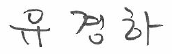 Yu, Kyung HaDirector, Division of AdmissionsSeoul National University